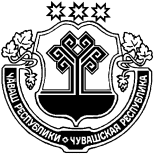 О создании рабочей комиссии по инвентаризации свободных земель и земельных участковВ соответствии с Земельным  кодексом  Российской Федерации, Гражданским  Кодексом Российской Федерации, Федеральным законом от 24 июля 2007 г. № 221-ФЗ «О государственном кадастре недвижимости», Администрация Тегешевского сельского поселения Урмарского района п о с т а н о в л я е т:1. Утвердить комиссию по проведению инвентаризации свободных земель иземельных участков на территории Урмарского района  в следующем составе:            Нарсов В.И. – заместитель главы администрации - председатель комиссии;            Ульянова Н.М. – ведущий специалист-эксперт администрации Тегешевского сельского поселения   – секретарь комиссии.            Кабаков С.Н. – депутат Собрания депутатов Тегешевского сельского поселения (по согласованию);             Сапаркин А.В. – депутат Собрания депутатов Тегешевского сельского поселения (по согласованию);             Ильин Н.И.  – депутат Собрания депутатов Тегешевского сельского поселения, староста деревни Тегешево (по согласованию).      	2. Утвердить прилагаемый план мероприятий по инвентаризации свободных земель и подготовку материалов по результатам  инвентаризации.	3. Проведение инвентаризации свободных земель и земельных участков на территории Тегешевского сельского поселения Урмарского района осуществлять с привлечением общественности, граждан, проживающих на территории соответствующего муниципального образования, широкого освещения данного мероприятия в средствах массовой информации.Глава Тегешевского  сельского поселения                                                                                 Урмарского района Чувашской Республики                                             	 В.А. ЧеркасовУТВЕРЖДЕНОпостановлением администрацииУрмарского района Чувашской Республики                       от 26.10.2020 № 44План мероприятийпо народной инвентаризации свободных земель и земельных участокЧУВАШСКАЯ РЕСПУБЛИКА УРМАРСКИЙ РАЙОН  ЧĂВАШ  РЕСПУБЛИКИ ВǍРМАР РАЙОНĚЧУВАШСКАЯ РЕСПУБЛИКА УРМАРСКИЙ РАЙОН  ТИКАШ ЯЛ ПОСЕЛЕНИЙĚН АДМИНИСТРАЦИЙĔ  ЙЫШĂНУ«26» юпа 2020 ç.  44 № Тикаш ялěАДМИНИСТРАЦИЯТЕГЕШЕВСКОГО СЕЛЬСКОГОПОСЕЛЕНИЯ ПОСТАНОВЛЕНИЕ«26» октября  2020 г.  № 44деревня Тегешево ТИКАШ ЯЛ ПОСЕЛЕНИЙĚН АДМИНИСТРАЦИЙĔ  ЙЫШĂНУ«26» юпа 2020 ç.  44 № Тикаш ялě№Наименование мероприятийИсполнительСрок исполненияПримечание1.Создании рабочей комиссии по инвентаризациисвободных земель и земельных участковАдминистрация Тегешевского сельского поселения Урмарского района 26.10.2020г.2.Осуществление выездных осмотров свободных земель и земельных участков и подготовка материалов их осмотра Рабочая комиссияС 26 октября по 01 ноября 20203.Представление информаций  о земельных участках, выявленных в ходе  инвентаризации Рабочая комиссияС 1 ноября по 15 ноября 2020